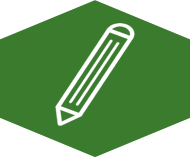 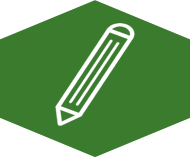 Watch the video. Jot down your thoughts about the use of diagnostic and mastery assessment.One of the students in my reading intervention group isn’t responding the way I’d like – his progress monitoring data are below his aimline. I’m going to look closely at the assessments included in the intervention program to see what content he’s learning and what parts he’s having trouble with. I’m also going to look back at his CBM assessments from the past month and see if I can get a better understanding of what type of word reading errors he is making. I’m pretty sure this is the right intervention for him, but I want to get specific information that might help me figure out how I can best adjust the intervention to better meet his needs._______________________________________________________________________________________________________________________________________________________________________________________________________________________________________________________________________________________________________________________________________________________________________________________________________________________________________________________________________________________________________________________________________________________________________________________________________________________________________________________________________________________________________________________________________________________________________________________________________________________________________________________________________________________________________________________________________________________________________________________________________________________________________________________________________________________________________________________________________